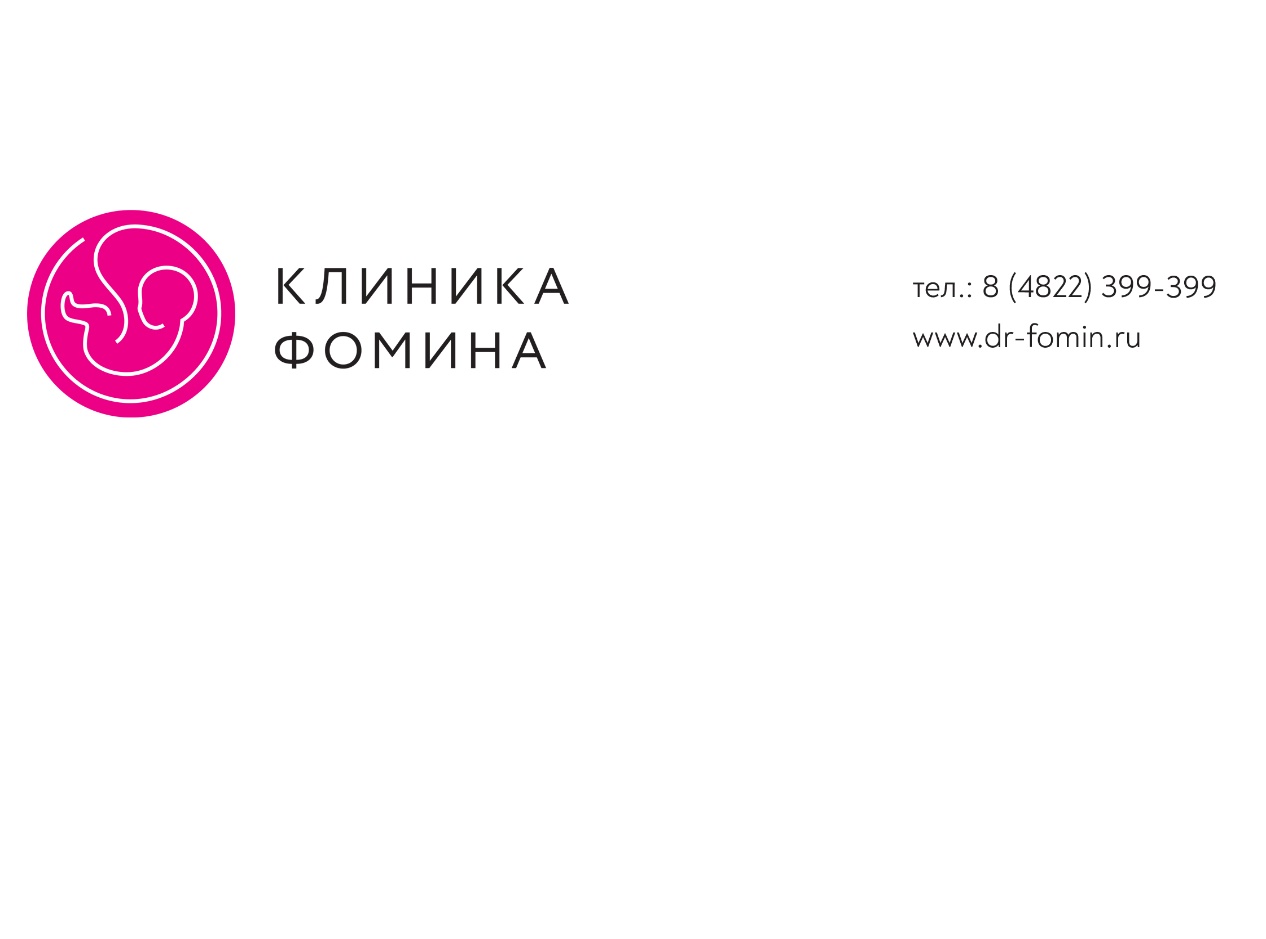 При возникновении вопросов Вы можете звонить напрямую по указанным ниже номерам с понедельника по пятницу с 9-00 до 18-00.8-900-010-14-36 Маргарита, 8(4822) 399-399 связь через контактный центр